Тема: Звуки [н], [н’]. Позначення їх  буквами «Н», «н» (ен).Мета: ознайомити учнів з буквою «Н», «н» (ен), показати її різне звукове значення; виробляти навички читання складами; працювати над інтонуванням речень; збагачувати словниковий запас учнів; розвивати пізнавальні інтереси, зв’язне мовлення; виховувати почуття дружби і взаємодопомоги.Обладнання: набірне полотно, комп’ютер, діапроектор.                           Хід урокуІ. Організація класу.- Сьогодні урок – відкритий для всіх. Багато гостей! Тож вітаємо їх!Хором: - Ласкаво просимо!Продзвенів і стих дзвінок. Починається урок.Всі за парти тихо сіли, до роботи приступили.Попрацюйте всі старанно, щоб почути у кінці,Що у нашім першім класі діти просто молодці.ІІ. Повторення вивченого.Сьогодні ми відправляємось у цікаву і захоплюючу подорож до казкової країни Букварії. А мандрувати ми будемо на цьому дивовижному судні. І відправляємось ми від порту «Розминка». (Вправи для дихання та язика).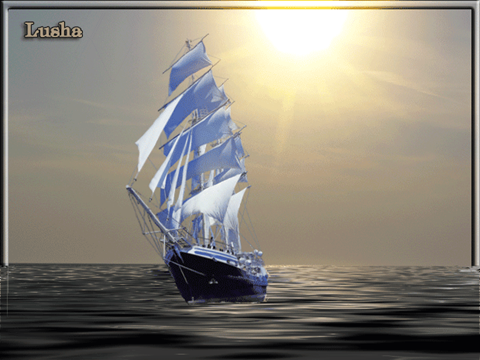 Кульбабка.Бубоніла діду баба:«Ой, не дмухай на кульбабу,Бо із неї полетять сто маленьких кульбабенят».(легенько вдихнемо носиком і видихнемо через рот, губки скласти трубочкою).Сонько.Щоб сонько малий притих, вдих і видих, вдих і видих.Вдих і видих, знову вдих.(спокійно дихаємо носиком).Гарячий чай.Ти гарячий чай полюбляєш пити?Спочатку його треба постудити!(подути кілька раз і потягнути повітря до себе).Квітка.Як духмяно пахнуть квіти задоволені всі діти.Кожен з них відчути рад цей чудовий аромат.(глибоко вдихнемо носиком і видихаємо через ротик, казати «Чудово»).Злизувати морозиво.Рушаємо далі. І підплили ми до острова «Повторяйка».                        Бліц – турнірЩо ми чуємо навколо себе? (звуки).Які бувають звуки? (голосні, приголосні).Які бувають приголосні звуки? (твердими, м’якими).Що буде якщо подружити приголосний звук з голосним? (склад).Чи може бути склад із одного звука і коли? (може, коли звук голосний).Що можуть підказати голосні звуки у словах? (скільки складів).Що таке звук? (те, що ми чуємо, вимовляємо).Як записуються звуки? (буквами).ІV. Підготовка до вивчення нового матеріалу.Повторення вивчених букв.      Аа   Оо   Уу   и     Іі  Мм 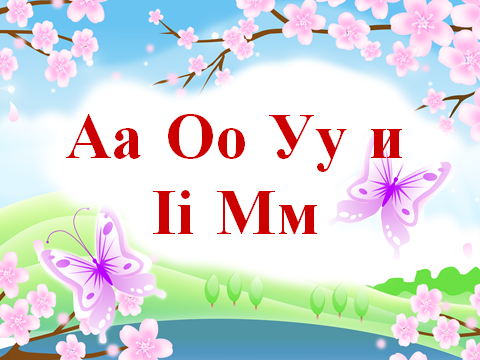 Назвіть букви і звуки.Робота над інтонацією (читання таблиць) 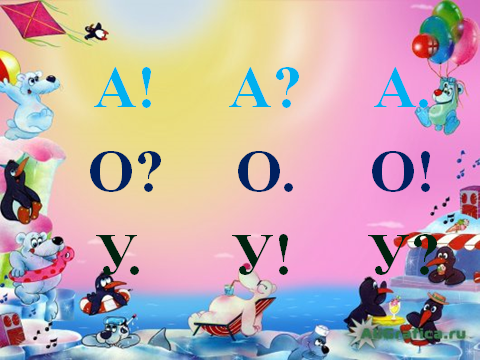 А! А? А.О? О. О!У. У! У?      3. Звуковий диктант.а  і  м  с’  т’  о  п  л’о  о  -   =  =  о  -   = - перевірка на слайді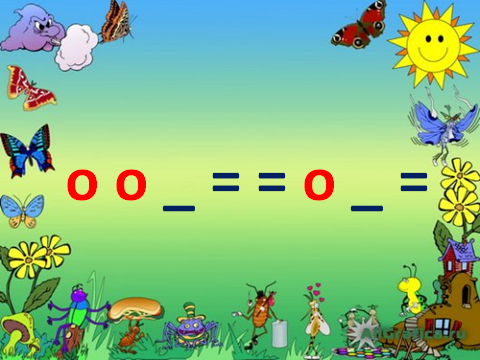 - Підніміть руку, у кого не було жодної помилки. Молодці! Із цим завданням ви впорались.4.Читання складів. (на слайдах)ам      ма  маум      му   міом      мо   миим     ми   мо   му- Молодці! Ви добре працювали. А подорож наша триває. Ми підплили до півострова Відпочивайка. V. Фізхвилинка. Півострів «Відпочивайка».Раз, два, всі присіли, потім вгору підлетіли.Три, чотири – нахилились, із струмочка дружно вмились.П’ять, шість – всі веселі. Сім, вісім – в поїзд сіли.Дев’ять, десять – відпочили, й за навчання дружно сіли.VІ. Ознайомлення з буквою «Н».Ми прибули до мису «Пізнайко», де будемо вивчати нову букву, а яку, узнаєте, прослухавши віршик:Норці не потрібна нірка –норка носить теплу шкірку.На снігу слідів стежинка…Норці взимку тепло в спинку.У цьому вірші були слова норка, нірка, стежинка. Пояснення, малюнки на слайді 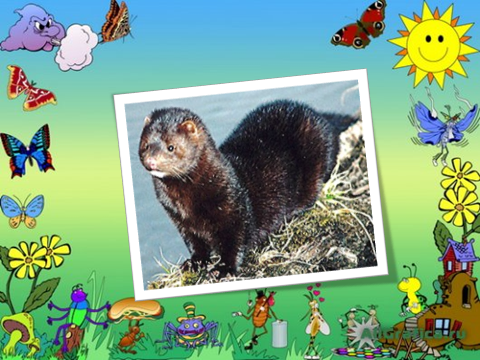 Норка – це ось таке симпатичне пухнасте звірятко.Нірка – це дім, де вона живе.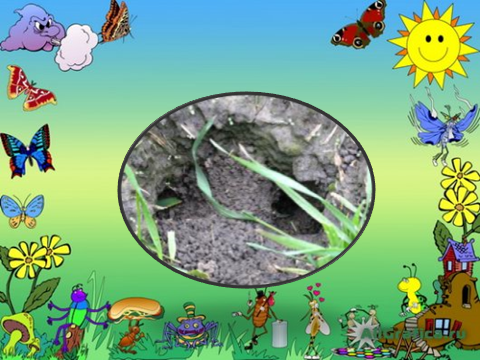 Стежинка – це вузенька доріжка.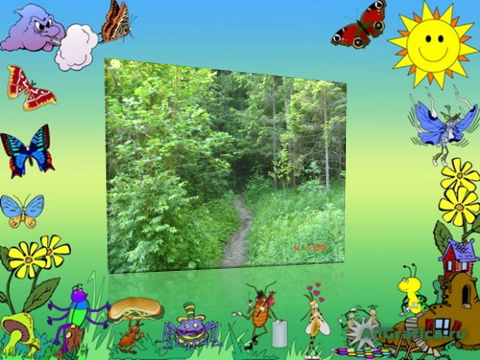     Читаю вірш ще разХто почув, який звук найчастіше повторювався? (звук[н])Отже, сьогодні ми будемо вивчати букву «ен», а звук [н]. Промовте звук [н],[н’]. Як ми промовляємо їх?Ми можемо проспівати ці звуки? Які вони голосні чи приголосні, якою фішкою позначимо? (приголосні, позначаємо одною або двома рисками).Викладіть звукову схему норка, нірка.Придумайте слово з [н]. Придумайте речення. Молодці! Отже, звуки [н], [н’] позначаються буквою «ен». Подивіться, чим вони відрізняються. (розміром).               Гра «Буква заховалася» (диск «Абетка»)Знайди слова, де заховалася [н].Робота в зошиті «Супутник букваря».   с. 20- друкування букв;- читання складів;- А зараз послухайте загадки і скажіть, де ви чуєте звук [н] на початку, всередині чи в кінці.                              ЗагадкиХто скликає на урок?То гучний шкільний … дзвінок.Він говорить гонорово:- Я не бик і не корова! Ті на лобі роги носять,А у мене ріг на носі! (носоріг).Я жовтенька, я маленька, мов медочок солоденька,На баштані достигаю, тепле сонечко вітаю. (диня)Чорна корова весь світ поборола. (ніч)- А тепер дамо відпочити вашим очам.V. Фізхвилинка (для очей) – слайд                  Робота з Букварем.Учні всі рівненько сілиІ Букварика відкрили.Букву «ен» усі знайдемо,Вчитися читать будемо.Тільки правильно читайте, звуки чітко вимовляйте.читання букви «ен»;читання складів;читання слів.VІ. Закріплення вивченого.            Гра «Лісовий потяг»Прочитати склади на вагонах. Прочитати склади на квитках у звірят. Розсадити їх по вагонах.VІІ. Підсумок уроку.Ось і прибули ми до країни Букварія. Назвіть букву і звук, яку вивчали на уроці.Характеристика звука [н].Ви всі дітки – молодці, гарно працювали!Але дзвоник пролунав, він мені і вам сказав, Що урок вже час кінчати, треба йти відпочивати.